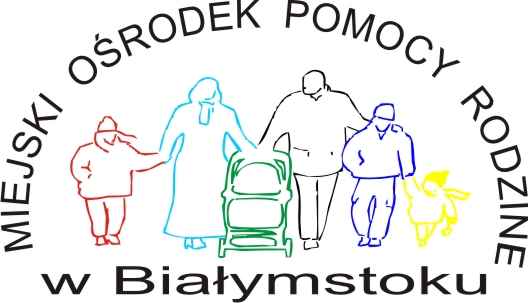 Znak: ZP.26.1.7.2020                                                                                                                                                     Białystok, dn. 21.12.2020r.INFORMACJA Z OTWARCIA OFERTDotyczy: postępowania o udzielenie zamówienia publicznego pn. „Dostawa materiałów eksploatacyjnych (tonerów, bębnów) do drukarek na potrzeby Miejskiego Ośrodka Pomocy Rodzinie w Białymstoku”, prowadzonego w trybie przetargu nieograniczonego.Zamawiający – Miejski Ośrodek Pomocy Rodzinie w Białymstoku – działając na podstawie art. 86 ust. 5 ustawy z dnia 29 stycznia 2004 r. Prawo zamówień publicznych (Dz.U. z 2019r. poz. 1843 z późn. zm.), przedstawia poniżej informacje z otwarcia ofert w wyżej wymienionym postępowaniu:1. Kwota, jaką Zamawiający zamierza przeznaczyć na sfinansowanie zamówienia:kwota brutto 191 496,90 zł (słownie: sto dziewięćdziesiąt jeden tysięcy czterysta dziewięćdziesiąt sześć złotych 90/100), w tym w poszczególnych częściach (pakietach):- Pakiet Nr 1: Dostawa  materiałów eksploatacyjnych (tonerów) do drukarek na potrzeby Miejskiego Ośrodka Pomocy Rodzinie w Białymstoku:  kwota brutto 189 169,90 zł (słownie: sto osiemdziesiąt dziewięć tysięcy sto sześćdziesiąt dziewięć złotych 90/100),- Pakiet Nr 2: Dostawa materiałów eksploatacyjnych (bębnów) do drukarek na potrzeby Miejskiego Ośrodka Pomocy Rodzinie w Białymstoku:  kwota brutto 2 327,00  zł (słownie: dwa tysiące trzysta dwadzieścia siedem złotych).2. Zestawienie ofert złożonych w postępowaniu:3. Zgodnie z art. 24 ust. 11 ustawy Prawo zamówień publicznych, Wykonawca w terminie 3 dni od dnia zamieszczenia na stronie internetowej niniejszej informacji, tj. informacji o której mowa w art. 86 ust. 5 PZP, przekazuje Zamawiającemu oświadczenie o przynależności lub braku przynależności do tej samej grupy kapitałowej, o której  mowa w art. 24 ust. 1 pkt 23 PZP. Wraz ze złożeniem oświadczenia Wykonawca może przedstawić dowody, że powiązania z innym Wykonawcą nie prowadzą do zakłócenia konkurencji w postępowaniu o udzielenie zamówienia.                                                                                                 ZATWIERDZAM :     ZASTĘPCA DYREKTORA                                                                          Miejskiego Ośrodka Pomocy Rodzinie w Białymstoku                                                                                            mgr Małgorzata UrbańskaNumer ofertyCzęść zamówienia(pakiet) na które została złożona ofertaNazwa (firma) i adres Wykonawcy, który złożył ofertę w terminieCena brutto ofertyTermin wykonania zamówieniaTermin wykonania dostawy częściowej:Termin płatnościOkres gwarancji1/1.1Firma Handlowa KOMAX 9 Sp. z o.o. 10-418 Olsztyn, ul. Przemysłowa 2152 827,50 złsukcesywnie do dnia 31.12.2021r., lub do wyczerpania kwoty wynagrodzenia umownego – w zależności od tego co nastąpi wcześniej1 dzień roboczyod momentu złożenia przez Zamawiającego zamówienia częściowegozgoda na warunki płatności określone przez Zamawiającego we wzorze umowy, w tym termin płatności  do 14 dni od daty otrzymania przez Zamawiającego prawidłowo wystawionej faktury gwarancja na oferowane materiały eksploatacyjne na okres 12 miesięcy, liczony od daty dostawy/odbioru przez osoby uprawnione Zamawiającego, nie krótszy niż wynosi gwarancja udzielana przez producenta materiału1/2 2Firma Handlowa KOMAX 9 Sp. z o.o. 10-418 Olsztyn, ul. Przemysłowa 21 783,50 złsukcesywnie do dnia 31.12.2021r., lub do wyczerpania kwoty wynagrodzenia umownego – w zależności od tego co nastąpi wcześniej1 dzień roboczyod momentu złożenia przez Zamawiającego zamówienia częściowegozgoda na warunki płatności określone przez Zamawiającego we wzorze umowy, w tym termin płatności  do 14 dni od daty otrzymania przez Zamawiającego prawidłowo wystawionej fakturygwarancja na oferowane materiały eksploatacyjne na okres 12 miesięcy, liczony od daty dostawy/odbioru przez osoby uprawnione Zamawiającego, nie krótszy niż wynosi gwarancja udzielana przez producenta materiału2/11Przedsiębiorstwo Wielobranżowe Multikom Adam Papierski ul. Fabryczna 15, 85-741 Bydgoszcz160 877,85 złsukcesywnie do dnia 31.12.2021r., lub do wyczerpania kwoty wynagrodzenia umownego – w zależności od tego co nastąpi wcześniej1 dzień roboczyod momentu złożeniaprzez Zamawiającego zamówienia częściowego,zgoda na warunki płatności określone przez Zamawiającego we wzorze umowy, w tym termin płatności  do 14 dni od daty otrzymania przez Zamawiającego prawidłowo wystawionej fakturygwarancja na oferowane materiały eksploatacyjne na okres 12 miesięcy, liczony od daty dostawy/odbioru przez osoby uprawnione Zamawiającego, nie krótszy niż wynosi gwarancja udzielana przez producenta materiału2/22Przedsiębiorstwo Wielobranżowe Multikom Adam Papierski ul. Fabryczna 15, 85-741 Bydgoszcz1 960,37 złsukcesywnie do dnia 31.12.2021r., lub do wyczerpania kwoty wynagrodzenia umownego – w zależności od tego co nastąpi wcześniej1 dzień roboczyod momentu złożenia przez Zamawiającego zamówienia częściowegozgoda na warunki płatności określone przez Zamawiającego we wzorze umowy, w tym termin płatności  do 14 dni od daty otrzymania przez Zamawiającego prawidłowo wystawionej faktury.gwarancja na oferowane materiały eksploatacyjne na okres 12 miesięcy, liczony od daty dostawy/odbioru przez osoby uprawnione Zamawiającego, nie krótszy niż wynosi gwarancja udzielana przez producenta materiału.